WEXFORD COLLEGIATE SCHOOL FOR THE ARTS 2016-2017  	                                                                               Monday Dec 12 – Friday, Dec 16Monday, Dec 12               Day 2                    Girls’ Indoor Soccer vs.  Laurier 1 - Dismissal @ 1:00 P.M. (Ms. Alati. Ms. Slocum)Girls’ Sr. Volleyball @ L’Amoreaux - Dismissal @ 1:15 P.M. (Ms. Georgakas)Girls’ Jr. Volleyball vs. L’Amoreaux - Dismissal @ 2:05 P.M. (Ms. Palen)  Monday, Dec 12               Day 2                    Girls’ Indoor Soccer vs.  Laurier 1 - Dismissal @ 1:00 P.M. (Ms. Alati. Ms. Slocum)Girls’ Sr. Volleyball @ L’Amoreaux - Dismissal @ 1:15 P.M. (Ms. Georgakas)Girls’ Jr. Volleyball vs. L’Amoreaux - Dismissal @ 2:05 P.M. (Ms. Palen)  Regular Day SchedulePer. 1    8:50 – 10:10 A.M.Per. 2   10:15 – 11:30 A.M.Lunch   11:30 – 12:30 P.M.Per. 3   12:30 – 1:45 P.M.Per. 4     1:50 – 3:05 P.M.Tuesday,  Dec 13	   Day 1 Optics and Climate Change Demonstrations - Ontario Science Centre - All Day. (Mr. Wrigley) Boys’ Indoor Soccer. vs. Leacock - Dismissal  @ 2:00 P.M (Mr. Lyne)Tuesday,  Dec 13	   Day 1 Optics and Climate Change Demonstrations - Ontario Science Centre - All Day. (Mr. Wrigley) Boys’ Indoor Soccer. vs. Leacock - Dismissal  @ 2:00 P.M (Mr. Lyne)Regular Day SchedulePer. 1    8:50 – 10:10 A.M.Per. 2   10:15 – 11:30 A.M.Lunch   11:30 – 12:30 P.M.Per. 3   12:30 – 1:45 P.M.Per. 4     1:50 – 3:05 P.M.Wednesday,   Dec 14	   Day 2Super Council Meeting @ Lunch in the Library Wex Yoga and Dance - Upper Dance Studio. 11:45 A.M. - 12:15 P.M. (Ms. Mehra-Laurent)Charity Wacky Snacky (Milk and Cookie) for $1 @ 3:05 P.M. in front of the Auditorium. Wednesday,   Dec 14	   Day 2Super Council Meeting @ Lunch in the Library Wex Yoga and Dance - Upper Dance Studio. 11:45 A.M. - 12:15 P.M. (Ms. Mehra-Laurent)Charity Wacky Snacky (Milk and Cookie) for $1 @ 3:05 P.M. in front of the Auditorium. Regular Day SchedulePer. 1    8:50 – 10:10 A.M.Per. 2   10:15 – 11:30 A.M.Lunch   11:30 – 12:30 P.M.Per. 3   12:30 – 1:45 P.M.Per. 4     1:50 – 3:05 P.M.Thursday,    Dec 15	   Day 1   French CaféGr. 11 Travel and Tourism Field Trip - Downtown Culminating Activity - All Day. (Mr.Hitz)Girls’ Sr. Volleyball Home Game - Dismissal @ 2:00 P.M. (Ms. Georgakas)Girls’ Jr. Volleyball Home Game vs. Churchill @ 3:05 P.M. (Ms. Palen)  School Council @ 7:00 P.M.Thursday,    Dec 15	   Day 1   French CaféGr. 11 Travel and Tourism Field Trip - Downtown Culminating Activity - All Day. (Mr.Hitz)Girls’ Sr. Volleyball Home Game - Dismissal @ 2:00 P.M. (Ms. Georgakas)Girls’ Jr. Volleyball Home Game vs. Churchill @ 3:05 P.M. (Ms. Palen)  School Council @ 7:00 P.M.Regular Day SchedulePer. 1    8:50 – 10:10 A.M.Per. 2   10:15 – 11:30 A.M.Lunch   11:30 – 12:30 P.M.Per. 3   12:30 – 1:45 P.M.Per. 4     1:50 – 3:05 P.M.Friday,   Dec 16               Day 2Markbook DayFriday,   Dec 16               Day 2Markbook DayRegular Day SchedulePer. 1    8:50 – 10:10 A.M.Per. 2   10:15 – 11:30 A.M.Lunch   11:30 – 12:30 P.M.Per. 3   12:30 – 1:45 P.M.Per. 4     1:50 – 3:05 P.M.Wex2world thanks everyone in the Wexford family for donating gifts for teens @ Eva’s Place!Standing Ovation To All The P.A. Staff & Performers for an Exceptional Presentation Of Talent In The Seasonal Variety Show! UPCOMING EVENTSUPCOMING EVENTS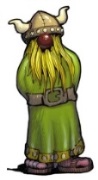 